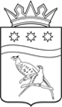 СОВЕТ НАРОДНЫХ ДЕПУТАТОВ БЛАГОВЕЩЕНСКОГО МУНИЦИПАЛЬНОГО ОКРУГА АМУРСКОЙ ОБЛАСТИ                                            (первый созыв)                              РЕШЕНИЕПринято Советом народных депутатов Благовещенского муниципального округа                  29.09.2023О внесении изменений в Положение о муниципальном земельном контроле на территории Благовещенского муниципального округа Амурской областиРассмотрев протест прокурора Благовещенского района № 7-02-2023/Прдп432-23-20100008 от 31.07.2023г., в соответствии с Федеральным законом от 31.07.2020г. № 248-ФЗ «О государственном контроле (надзоре) и муниципальном контроле в Российской Федерации», Федеральным законом от 06.10.2003г. № 131-ФЗ «Об общих принципах организации самоуправления в Российской Федерации», Совет народных депутатов Благовещенского муниципального округар е ш и л :Протест прокурора Благовещенского района № 7-02-2023/Прдп432-23-20100008 от 31.07.2023г. удовлетворить частично.Внести в Положение о муниципальном земельном контроле на территории Благовещенского муниципального округа Амурской области, утвержденное решением Совета народных депутатов Благовещенского муниципального округа от 31.03.2023 № 198 следующие изменения:Пункт 3.6. дополнить предложением следующего содержания:«При этом контролируемому лицу предлагается принять меры по обеспечению соблюдения обязательных требований»;Подпункт 2 пункта 4.1. изложить в следующей редакции:                	«2) выездная проверка; (посредством осмотра, опроса, получения письменных объяснений, истребования документов, инструментального обследования, отбора проб, экспертизы) проводится в соответствии со статьей 73  Федерального закона от 31.07.2020г. № 248-ФЗ «О государственном контроле (надзоре) и муниципальном контроле в Российской Федерации.»;Подпункт 2 пункта 4.7. признать утратившим силу;Пункт 4.11. дополнить предложением следующего содержания:«Ознакомление с результатами контрольного (надзорного) мероприятия, предусматривающего взаимодействие с контролируемым лицом, проводится в соответствии со статьей 88 Федерального закона от 31.07.2020г. № 248-ФЗ «О государственном контроле (надзоре) и муниципальном контроле в Российской Федерации.»;Приложение 2 изложить в новой редакции согласно приложению 1 к настоящему решению;Приложение 3 изложить в новой редакции согласно приложению 2 к настоящему решению.Настоящее решение вступает в силу с момента официального опубликования.Председатель Совета народных депутатовБлаговещенского муниципального округа                                             С.А.МатвеевГлава Благовещенского муниципального округа                                           Д.В.Салтыков      02.10.2023 г.№ 273